Типовая межотраслевая форма № 4-cПУТЕВОЙ ЛИСТ								Утверждена постановлением Госкомстата РоссииМесто для штампа                                   грузового автомобиля          ___________________ № _______________________                    от 28.11.97 № 78 наименование, адрес и номер телефонафамилия, имя, отчествоУдостоверение № _____________________________  Класс _______________ЗАДАНИЕ    ВОДИТЕЛЮВодительское удостоверение                                                         Автомобиль технически исправен____________________________________________проверил, задание выдал,выдать горючего _____________________________ литров      Выезд разрешен.           Механик   _____________   ______________________________подпись                                    расшифровка подписи                                      Отметки организации-владельцаДиспетчер ________   _____________________                          Автомобиль принял.   Водитель   ______________   _______________________________                                 автотранспорта         ______________________подпись            расшифровка подписи                                                                                                                                         подпись                                      расшифровка подписи                            ___________________________________________Водитель по состоянию                                                                                                                                                                                                                                           ________________________________________________здоровья к управлению                                                                                                                                                                                                                                            ________________________________________________допущен                           ________   _________   ____________ При возвращении автомобиль ___исправен                                                                                              _________________________________________________должность                подпись   расшифровки подписи                                                                       неисправен  Сдал водитель  ___________   ____________________________подпись                                       расшифровка подписиМесто для                                                                                        Принял механик ___________   ____________________________штампа                                                                                                                               подпись                                       расшифровка подписиОборотная сторона формы № 4-СпрописьюТаксировкаСдал водитель ___________   ____________________   Принял диспетчер ___________   ________________________________подпись                расшифровка подписи                                                                   подпись                                  расшифровка подписиподпись                                              расшифровка подписи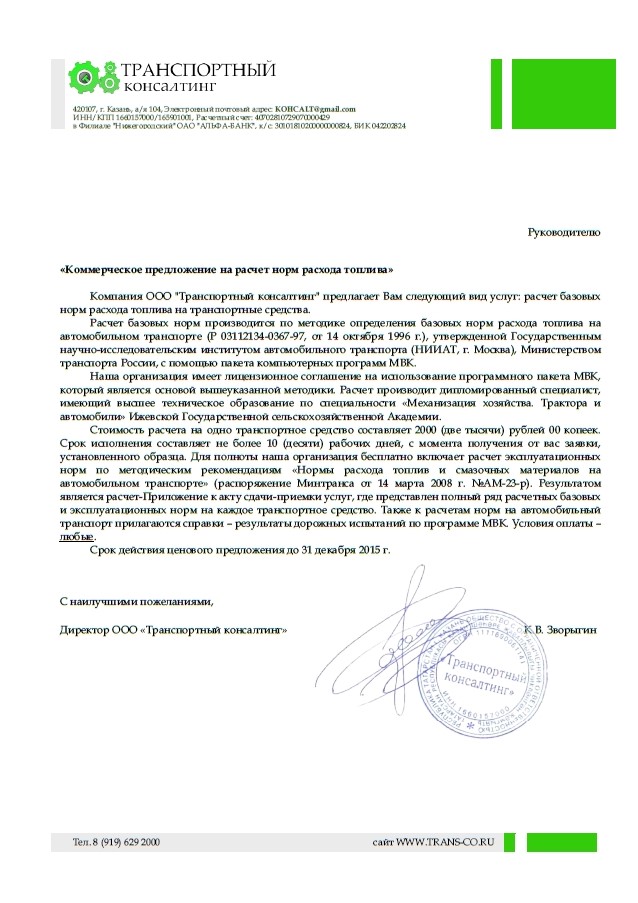 организации	                                                                                                                   серияорганизации	                                                                                                                   серияорганизации	                                                                                                                   серияКод“       ”________________________              года                                                                                                         Форма по ОКУД“       ”________________________              года                                                                                                         Форма по ОКУД“       ”________________________              года                                                                                                         Форма по ОКУД0345004Организация по ОКПОКодРабота водителя и автомобиляРабота водителя и автомобиляРабота водителя и автомобиляРабота водителя и автомобиляРабота водителя и автомобиляРабота водителя и автомобиляРабота водителя и автомобиляРабота водителя и автомобиляРежим работыРежим работыРежим работыРежим работыРежим работыРежим работыоперациявремя по графикувремя по графикувремя по графикувремя по графикунулевой
пробег,
кмпоказание
спидометра,кмвремя фактическое,
число, месяц, ч. мин.КолоннаКолоннаКолоннаКолоннаКолоннаКолоннаоперациячисломесяцчмин.нулевой
пробег,
кмпоказание
спидометра,кмвремя фактическое,
число, месяц, ч. мин.БригадаБригадаБригадаБригадаБригадаБригадаоперациячисломесяцчмин.нулевой
пробег,
кмпоказание
спидометра,кмвремя фактическое,
число, месяц, ч. мин.Марка автомобиляМарка автомобиля12345678Государственный номерной знак Государственный номерной знак Государственный номерной знак Гаражный номерГаражный номервыезд из гаражаВодитель Табельный номерТабельный номервозвращение в гаражЛицензионная карточка         стандартная, ограниченная ненужное зачеркнутьЛицензионная карточка         стандартная, ограниченная ненужное зачеркнутьДвижение горючегоДвижение горючегоДвижение горючегоДвижение горючегоДвижение горючегоДвижение горючегоДвижение горючегоДвижение горючегоДвижение горючегоДвижение горючегоДвижение горючегоВремя работы, ч. мин.Время работы, ч. мин.Регистрационный № _____________________________  Серия ____________ № _________Регистрационный № _____________________________  Серия ____________ № _________прочеепрочеепрочеевыдановыданоостаток приостаток приостаток присдано,
лкоэффициент изменения нормыкоэффициент изменения нормыВремя работы, ч. мин.Время работы, ч. мин.Прицеп 1 ______________ Государственный номерной знак   ________________   Гаражный номерПрицеп 1 ______________ Государственный номерной знак   ________________   Гаражный номермаркакод
маркикод
маркивыдановыдановыезде, лвозвращении,
лвозвращении,
лсдано,
лкоэффициент изменения нормыкоэффициент изменения нормыспецоборудованиядвигателямаркаПрицеп 2 ______________ Государственный номерной знак   ________________   Гаражный номермаркамаркаПрицеп 2 ______________ Государственный номерной знак   ________________   Гаражный номермарка9101011111213131415151617Прицеп 3 ______________ Государственный номерной знак   ________________   Гаражный номермаркаПрицеп 3 ______________ Государственный номерной знак   ________________   Гаражный номермаркаПрицеп 4 ______________ Государственный номерной знак   ________________   Гаражный номермаркаПрицеп 4 ______________ Государственный номерной знак   ________________   Гаражный номермаркаСопровождающие лица:ПОДПИСЬПОДПИСЬПОДПИСЬПОДПИСЬПОДПИСЬПОДПИСЬПОДПИСЬПОДПИСЬПОДПИСЬПОДПИСЬПОДПИСЬПОДПИСЬПОДПИСЬСопровождающие лица:заправщиказаправщикамеханикамеханикамеханикамеханикамеханиказаправщиказаправщиказаправщикадиспетчерадиспетчерадиспетчерав чье распоряжение
(наименование и адрес заказчика)время прибытия, ч. мин.адрес пунктаадрес пунктанаименование грузаколичество
ездокрасстояние,
кмперевезти
тоннв чье распоряжение
(наименование и адрес заказчика)время прибытия, ч. мин.погрузкиразгрузкинаименование грузаколичество
ездокрасстояние,
кмперевезти
тонн1819202122232425ИтогоИтогоИтогоИтогоИтогоПОСЛЕДОВАТЕЛЬНОСТЬ ВЫПОЛНЕНИЯ ЗАДАНИЯПОСЛЕДОВАТЕЛЬНОСТЬ ВЫПОЛНЕНИЯ ЗАДАНИЯПОСЛЕДОВАТЕЛЬНОСТЬ ВЫПОЛНЕНИЯ ЗАДАНИЯПОСЛЕДОВАТЕЛЬНОСТЬ ВЫПОЛНЕНИЯ ЗАДАНИЯПОСЛЕДОВАТЕЛЬНОСТЬ ВЫПОЛНЕНИЯ ЗАДАНИЯПОСЛЕДОВАТЕЛЬНОСТЬ ВЫПОЛНЕНИЯ ЗАДАНИЯПОСЛЕДОВАТЕЛЬНОСТЬ ВЫПОЛНЕНИЯ ЗАДАНИЯПОСЛЕДОВАТЕЛЬНОСТЬ ВЫПОЛНЕНИЯ ЗАДАНИЯПОСЛЕДОВАТЕЛЬНОСТЬ ВЫПОЛНЕНИЯ ЗАДАНИЯПОСЛЕДОВАТЕЛЬНОСТЬ ВЫПОЛНЕНИЯ ЗАДАНИЯПОСЛЕДОВАТЕЛЬНОСТЬ ВЫПОЛНЕНИЯ ЗАДАНИЯПОСЛЕДОВАТЕЛЬНОСТЬ ВЫПОЛНЕНИЯ ЗАДАНИЯПОСЛЕДОВАТЕЛЬНОСТЬ ВЫПОЛНЕНИЯ ЗАДАНИЯНаименование
грузоотправителя
(грузополучателя)Подпись и печать
грузоотправителя
(грузополучателя)Подпись и печать
грузоотправителя
(грузополучателя)пункт погрузки, разгрузки
и перецепки прицеповномер
ездкиприбытиеприбытиеприбытиеубытиеубытиеномер прицепаномер прицепаномер прицепаномера приложенных товарно-транспортных документов(ТТД)номера приложенных товарно-транспортных документов(ТТД)номера приложенных товарно-транспортных документов(ТТД)Наименование
грузоотправителя
(грузополучателя)Подпись и печать
грузоотправителя
(грузополучателя)Подпись и печать
грузоотправителя
(грузополучателя)пункт погрузки, разгрузки
и перецепки прицеповномер
ездкичислочминчминприбывшихубывшихпорожний
пробег
прицепаномера приложенных товарно-транспортных документов(ТТД)номера приложенных товарно-транспортных документов(ТТД)номера приложенных товарно-транспортных документов(ТТД)Наименование
грузоотправителя
(грузополучателя)Подпись и печать
грузоотправителя
(грузополучателя)Подпись и печать
грузоотправителя
(грузополучателя)26272S2930313233343536373839404012345678ВсегоТТД в количествеТТД в количествеТТД в количествеТТД в количествеТТД в количествеТТД в количествеТТД в количествеТТД в количествеТТД в количествеТТД в количествешт.Особые отметкиПростои на линииПростои на линииПростои на линииПростои на линииПодпись ответст-
венного лицапричинапричинадата (число, месяц), время, ч. мин.дата (число, месяц), время, ч. мин.Подпись ответст-
венного лицанаименованиекодначалоокончаниеПодпись ответст-
венного лица4142434445РЕЗУЛЬТАТЫ РАБОТЫ АВТОМОБИЛЯ И ПРИЦЕПОВРЕЗУЛЬТАТЫ РАБОТЫ АВТОМОБИЛЯ И ПРИЦЕПОВРЕЗУЛЬТАТЫ РАБОТЫ АВТОМОБИЛЯ И ПРИЦЕПОВРЕЗУЛЬТАТЫ РАБОТЫ АВТОМОБИЛЯ И ПРИЦЕПОВРЕЗУЛЬТАТЫ РАБОТЫ АВТОМОБИЛЯ И ПРИЦЕПОВРЕЗУЛЬТАТЫ РАБОТЫ АВТОМОБИЛЯ И ПРИЦЕПОВРЕЗУЛЬТАТЫ РАБОТЫ АВТОМОБИЛЯ И ПРИЦЕПОВРЕЗУЛЬТАТЫ РАБОТЫ АВТОМОБИЛЯ И ПРИЦЕПОВРЕЗУЛЬТАТЫ РАБОТЫ АВТОМОБИЛЯ И ПРИЦЕПОВРЕЗУЛЬТАТЫ РАБОТЫ АВТОМОБИЛЯ И ПРИЦЕПОВРЕЗУЛЬТАТЫ РАБОТЫ АВТОМОБИЛЯ И ПРИЦЕПОВРЕЗУЛЬТАТЫ РАБОТЫ АВТОМОБИЛЯ И ПРИЦЕПОВРЕЗУЛЬТАТЫ РАБОТЫ АВТОМОБИЛЯ И ПРИЦЕПОВРЕЗУЛЬТАТЫ РАБОТЫ АВТОМОБИЛЯ И ПРИЦЕПОВРЕЗУЛЬТАТЫ РАБОТЫ АВТОМОБИЛЯ И ПРИЦЕПОВРЕЗУЛЬТАТЫ РАБОТЫ АВТОМОБИЛЯ И ПРИЦЕПОВРЕЗУЛЬТАТЫ РАБОТЫ АВТОМОБИЛЯ И ПРИЦЕПОВРЕЗУЛЬТАТЫ РАБОТЫ АВТОМОБИЛЯ И ПРИЦЕПОВРЕЗУЛЬТАТЫ РАБОТЫ АВТОМОБИЛЯ И ПРИЦЕПОВРЕЗУЛЬТАТЫ РАБОТЫ АВТОМОБИЛЯ И ПРИЦЕПОВРЕЗУЛЬТАТЫ РАБОТЫ АВТОМОБИЛЯ И ПРИЦЕПОВРЕЗУЛЬТАТЫ РАБОТЫ АВТОМОБИЛЯ И ПРИЦЕПОВРЕЗУЛЬТАТЫ РАБОТЫ АВТОМОБИЛЯ И ПРИЦЕПОВРЕЗУЛЬТАТЫ РАБОТЫ АВТОМОБИЛЯ И ПРИЦЕПОВРЕЗУЛЬТАТЫ РАБОТЫ АВТОМОБИЛЯ И ПРИЦЕПОВРЕЗУЛЬТАТЫ РАБОТЫ АВТОМОБИЛЯ И ПРИЦЕПОВРЕЗУЛЬТАТЫ РАБОТЫ АВТОМОБИЛЯ И ПРИЦЕПОВРЕЗУЛЬТАТЫ РАБОТЫ АВТОМОБИЛЯ И ПРИЦЕПОВрасход горючего, лрасход горючего, лвремя в наряде, ч. мин.время в наряде, ч. мин.время в наряде, ч. мин.время в наряде, ч. мин.время в наряде, ч. мин.время в наряде, ч. мин.время в наряде, ч. мин.время в наряде, ч. мин.время в наряде, ч. мин.время в наряде, ч. мин.время в наряде, ч. мин.время в наряде, ч. мин.количествоколичествоколичествопробег, кмпробег, кмпробег, кмпробег, кмпробег, кмперевезено, тперевезено, твыполнено, ткмвыполнено, ткмзарплатазарплатапо нормефактическивсеговсегов том числе автомобиляв том числе автомобиляв том числе автомобиляв том числе автомобиляв том числе автомобиляв том числе автомобиляв том числе автомобиляв том числе автомобиляв том числе автомобиляв том числе автомобиляездокездокзаездовобщийобщийв том числе с грузомв том числе с грузомв том числе с грузомвсегов том
числе на
прицепахвсегов том
числе на
прицепахкодсумма, руб. коппо нормефактическиавтомо-
биляприцепав движениив движениив простоев простоев простоев простоев простоев простоев простоев простоеездокездокзаездовавтомо-
биляприцепаавтомо-
биляавтомо-
биляприцепавсегов том
числе на
прицепахвсегов том
числе на
прицепах6566по нормефактическиавтомо-
биляприцепав движениив движениивсеговсегопод погрузкой, разгрузкойпод погрузкой, разгрузкойпод погрузкой, разгрузкойпод погрузкой, разгрузкойпо техническим
неисправностямпо техническим
неисправностямездокездокзаездовавтомо-
биляприцепаавтомо-
биляавтомо-
биляприцепавсегов том
числе на
прицепахвсегов том
числе на
прицепахпо нормефактическиавтомо-
биляприцепав движениив движениивсеговсегопод погрузкой, разгрузкойпод погрузкой, разгрузкойпод погрузкой, разгрузкойпод погрузкой, разгрузкойпо техническим
неисправностямпо техническим
неисправностямездокездокзаездовавтомо-
биляприцепаавтомо-
биляавтомо-
биляприцепавсегов том
числе на
прицепахвсегов том
числе на
прицепахпо нормефактическиавтомо-
биляприцепав движениив движениивсеговсеговсеговсегосверхнормат.сверхнормат.по техническим
неисправностямпо техническим
неисправностямездокездокзаездовавтомо-
биляприцепаавтомо-
биляавтомо-
биляприцепавсегов том
числе на
прицепахвсегов том
числе на
прицепах4647484950505151525253535454555556575859596061626364Коды марок:                            АвтомобиляКоды марок:                            АвтомобиляКоды марок:                            АвтомобиляКоды марок:                            АвтомобиляКоды марок:                            АвтомобиляПрицеповПрицеповАвтомобиль,
дни в работеАвтомобиль,
дни в работеАвтомобиль,
дни в работеТаксировщик ______________   ____________________________Таксировщик ______________   ____________________________Таксировщик ______________   ____________________________Таксировщик ______________   ____________________________Таксировщик ______________   ____________________________Таксировщик ______________   ____________________________Таксировщик ______________   ____________________________Таксировщик ______________   ____________________________